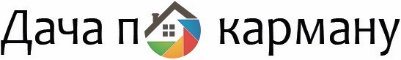 МО, Новорязанское шоссе 25км, строение 16Тел.: +7(499) 390 6720www.дачапокарману.рфАнкета-заявка на сотрудничество с компанией «Дача по карману»Руководитель компании (ООО, ИП)                            _______________________/_________________/                                                                                                МПНаименование организация (ООО, ИП)Направление деятельности компанииАдрес офиса (при наличии)Контактный телефон, e-mailНаличие опыта в строительном бизнесеНаличие расчетного счетаЗнание графических программПредполагаемый вид филиала (офис, демонстрационный дом)Дополнительная информация